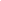 Tankörvezetői pályázat adatlapRövid bemutatkozás (2-3 mondat):Miért szeretnél jelentkezni?Mennyi időt tudnál szentelni a tankörök megtartására és a felkészülésre?Hogyan képzeled el a sikeres tanköröket?Milyen szakmai tapasztalatod, motivációd támasztja alá, hogy te vagy az ideális pályázó?Motivációs levél (legalább fél oldal):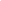 BUDAPESTI MŰSZAKI ÉS GAZDASÁGTUDOMÁNYI EGYETEM	1117 Budapest, Dombóvári út 3. • Wigner Jenő Kollégium A105GAZDASÁG- ÉS TÁRSADALOMTUDOMÁNYI KAR	e-mail: info@gtkhk.hu	• www.gtkhk.hu HALLGATÓI KÉPVISELET	telefon: 20/5867965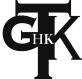 Név:   	Szak:   	(első) Beiratkozás éve(az adott szakra):   	Megtartani kívánttárgy(ak):   	